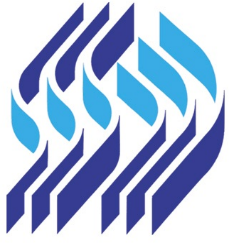 Consiglio Territoriale degli Spedizionieri Doganali del Piemonte e Valle d’Aosta***********SEMINARIO FORMAZIONE21 Maggio 2016Hotel Boston – Via Massena, 70 TorinoSCHEDA DI ADESIONEda inviare via e-mail a conscomto@virgilio.it entro e non oltre il 17 maggio 2016con la presente:conferma la propria partecipazione al seminario di aggiornamento professionale;si impegna al pagamento della quota di adesione di €. 50,00 per gli Spedizionieri Doganali e di €. 20,00 per i Tirocinanti e gli Ausiliari.allega ricevuta di versamento.PRECISAZIONI:il versamento della quota di adesione, dovrà essere effettuato mediante bonifico sul c/c bancario n° 1000/00116011 intestato al Consiglio Territoriale degli Spedizionieri Doganali del Piemonte e Valle d’Aosta  in essere presso BANCA PROSSIMA:     CODICE IBAN IT91 L033 5901 6001 0000 0116 011       causale: seminario 21 maggio 2016 – Sig. ___________________________________________Data______________                                   Firma di adesione : _____________________________Il sottoscrittoDoganalista iscritto all’Albo Territoriale di _______________________ al N. ______Ausiliario di __________________________________________________________Tirocinante di _________________________________________________________